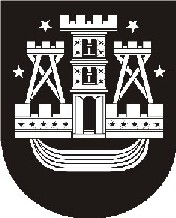 KLAIPĖDOS MIESTO SAVIVALDYBĖS TARYBASPRENDIMASDĖL KLAIPĖDOS MIESTO SAVIVALDYBĖS TARYBOS 2012  m. LIEPOS 26 D. SPRENDIMO Nr. T2-196 „DĖL VIETINĖS RINKLIAVOS UŽ NAUDOJIMĄSI SAVIVALDYBĖS TARYBOS NUSTATYTOMIS VIETOMIS AUTOMOBILIAMS STATYTI TVARKOS“ pakeitimo2012-12-20 Nr. T2-324KlaipėdaVadovaudamasi Lietuvos Respublikos vietos savivaldos įstatymo (Žin., 1994, Nr. 55-1049; 2008, Nr. 113-4290) 18 straipsnio 1 dalimi, Klaipėdos miesto savivaldybės taryba nusprendžia:1. Pakeisti Leidimų automobilių valdytojams ar naudotojams naudotis nustatytomis mokamomis vietomis automobiliams statyti Klaipėdos mieste išdavimo, pakeitimo, naudojimo ir panaikinimo tvarkos aprašo, patvirtinto Klaipėdos miesto savivaldybės tarybos 2012  m. liepos 26 d. sprendimu Nr. T2-196 „Dėl vietinės rinkliavos už naudojimąsi savivaldybės tarybos nustatytomis vietomis automobiliams statyti tvarkos“:1.1. 5.2 punktą ir jį išdėstyti taip:„5.2. Gyventojo leidimas – metinis leidimas, išduodamas automobilių valdytojams  ar naudotojams fiziniams asmenims, deklaravusiems gyvenamąją vietą ar išsinuomojusiems gyvenamosios paskirties patalpas, taip pat automobilių valdytojams ar naudotojams juridiniams asmenims, kurie valdo nuosavybės ar nuomos teise negyvenamosios paskirties atskirus nekilnojamo turto objektus (toliau – juridinių asmenų valdomas turtas) raudonojoje, geltonojoje ar žaliojoje zonoje naudotis ne didesniu nei  spinduliu nuo gyvenamojo namo ar juridinių asmenų valdomo turto esančiomis vietomis automobiliams statyti. Gyventojo leidimas galioja vienus metus nuo išdavimo dienos.  Pagal pageidavimą leidimas gali būti išduotas ir dvejiem metams, jeigu rinkliava sumokama už dvejus metus. Jeigu patalpos nuomojamos, šiuo atveju nuomos sutarties galiojimo terminas turi būti ne trumpesnis kaip dveji metai.“;1.2. 5.4 punktą ir išdėstyti jį taip:„5.4. Metinis lengvatinis leidimas – leidimas, kuris išduodamas kontroliuojančių ir priežiūrą atliekančių institucijų ar įstaigų, Klaipėdos regiono savivaldybių asociacijos tarnybiniams automobiliams ir suteikiantis teisę naudotis bet kuria geltonosios, raudonosios, mėlynosios ar žaliosios zonos mokama vieta (išskyrus vietas, kuriose įsigyti leidimai automobiliams statyti konkrečioje stovėjimo vietoje) automobiliams statyti. Konkretų šių institucijų ir įstaigų sąrašą ir galimą išduoti maksimalų leidimų skaičių tvirtina Savivaldybės administracijos direktorius. Sprendimą dėl metinio lengvatinio leidimo išdavimo priima Savivaldybės administracijos direktoriaus įgalioti asmenys, vadovaudamiesi patvirtintu sąrašu ir leidimų skaičiumi.Leidimas galioja vienus metus nuo išdavimo datos“;1.3. 11 punktą ir išdėstyti jį taip:„11. Automobilių valdytojai ar naudotojai, pageidaujantys įsigyti gyventojo leidimą, Savivaldybės administracijai pateikia:11.1. gyventojai:11.1.1. prašymą:11.1.2. asmens tapatybės dokumento kopiją ir originalą;11.1.3. transporto priemonės registravimo liudijimo kopiją ir originalą;11.1.4. vairuotojo pažymėjimo, išduoto prašančiojo vardu, kopiją ir originalą;11.1.5. nuomos sutarties kopiją (jei gyvenamosios patalpos nuomojamos) ir originalą;11.1.6. mokamojo pavedimo ar kvito, liudijančio apie savivaldybės tarybos nustatytos vietinės rinkliavos sumokėjimą, originalą (pateikiama priėmus sprendimą);11.2. juridiniai asmenys:11.2.1. prašymą, pasirašytą įmonės vadovo ar jo įgalioto asmens (jei pasirašo įgaliotas asmuo, pridedamas įgaliojimo originalas);11.2.2. juridinio asmens registravimo pažymėjimo kopiją;11.2.3. Registrų centro pažymą apie juridinių asmenų valdomo turto adresą, priklausomybę  ir unikalų numerį;11.2.4. transporto priemonės registravimo liudijimo kopiją ir originalą;11.2.5. mokamojo pavedimo ar kvito, liudijančio apie savivaldybės tarybos nustatytos vietinės rinkliavos sumokėjimo originalą.“;1.4. 12 punktą ir išdėstyti jį taip:„12. Atsakingas už dokumentų priėmimą Savivaldybės administracijos darbuotojas patikrina duomenis apie prašymą pateikusio gyventojo deklaruotą gyvenamąją vietą ir pažymi apie tai prašyme arba prideda deklaracijos išrašą, taip pat patikrina pateiktas Registrų centro dokumentų kopijas, kai leidimo prašo juridiniai asmenys. Patikrinus pateiktus dokumentus originalai, išskyrus rinkliavos apmokėjimo kvitus, grąžinami pareiškėjui.“;1.5. 13 punktą ir išdėstyti jį taip: „13. Kiekvienos mokamoje zonoje esančios gyvenamosios patalpos gyventojams, kurie joje yra deklaravę gyvenamąją vietą ar nuomojasi gyvenamąją patalpą, ir juridiniams asmenims, turintiems 5.2 punkte nurodyto juridinių asmenų valdomo turto, išduodami ne daugiau kaip du gyventojo leidimai: pirmas – sumokėjus Nuostatų 13.1.3, 13.2.4, 13.3.5 papunkčiuose patvirtintą vietinę rinkliavą, antras – sumokėjus Nuostatų 13.1.4, 13.2.5, 13.3.6 papunkčiuose patvirtintą vietinę rinkliavą. Gyventojo leidimai išduodami bendru gyventojų sutarimu, nesant sutarimo – pagal dokumentų pateikimo pirmumo principą.Gyvenamųjų namų, kuriuose gyventojai yra deklaravę gyvenamąją vietą ar nuomojasi gyvenamąją patalpą, sąrašą tvirtina Savivaldybės administracijos direktorius. Jeigu antrą leidimą nori gauti tas pats gyvenamąją vietą deklaravęs gyventojas ar gyvenamosios patalpos nuomininkas ar juridinis asmuo, jau turintis vieną leidimą, atsakingam už dokumentų priėmimą Savivaldybės administracijos darbuotojui pateikia:13.1. prašymą;13.2. transporto priemonės registravimo liudijimo kopiją ir originalą;13.3. turimo pirmo leidimo kopiją ir originalą;13.4. mokamojo pavedimo ar kvito, liudijančio apie savivaldybės tarybos nustatytos vietinės rinkliavos sumokėjimą, originalą (pateikiamas, priėmus sprendimą).Jeigu antrą leidimą nori gauti kitas toje patalpoje gyvenamąją vietą deklaravęs asmuo ar gyvenamosios patalpos nuomininkas, jis atsakingam už dokumentų priėmimą Savivaldybės administracijos darbuotojui pateikia šio Tvarkos aprašo 11.1.1–11.1.6 papunkčiuose nurodytus dokumentus ir moka Nuostatų 13.1.4, 13.2.5, 13.3.6 papunkčiuose patvirtintą vietinę rinkliavą.“;1.6. 33 punktą ir išdėstyti jį taip:„33. Gyventojo leidimai neišduodami fiziniams ir juridiniams asmenims, jeigu automobilių stovėjimo vietos yra nuosavybės teise priklausančiame, nuomojamame ar kitais pagrindais  valdomame žemės sklype. Jeigu automobilių stovėjimo vietų yra mažiau, negu asmenų, turinčių teisę gauti gyventojo leidimus, išduodama tiek leidimų, kiek automobilių stovėjimo vietų trūksta.“ 2. Papildyti Leidimų automobilių valdytojams ar naudotojams naudotis nustatytomis mokamomis vietomis automobiliams statyti Klaipėdos mieste išdavimo, pakeitimo, naudojimo ir panaikinimo tvarkos aprašą, patvirtintą Klaipėdos miesto savivaldybės tarybos 2012  m. liepos 26 d. sprendimu Nr. T2-196 „Dėl vietinės rinkliavos už naudojimąsi savivaldybės tarybos nustatytomis vietomis automobiliams statyti tvarkos“, 5.6 punktu ir išdėstyti jį taip:„5.6. Gyventojo leidimo, leidimo automobiliams statyti konkrečioje vietoje, metinio lengvatinio leidimo ir nemokamo leidimo bei prašymų jiems gauti formas nustato Savivaldybės administracijos direktorius.“3. Skelbti apie šį sprendimą vietinėje spaudoje ir visą sprendimo tekstą – Klaipėdos miesto savivaldybės interneto tinklalapyje.Šis sprendimas gali būti skundžiamas Lietuvos Respublikos administracinių bylų teisenos įstatymo nustatyta tvarka Klaipėdos apygardos administraciniam teismui.Savivaldybės meras Vytautas Grubliauskas